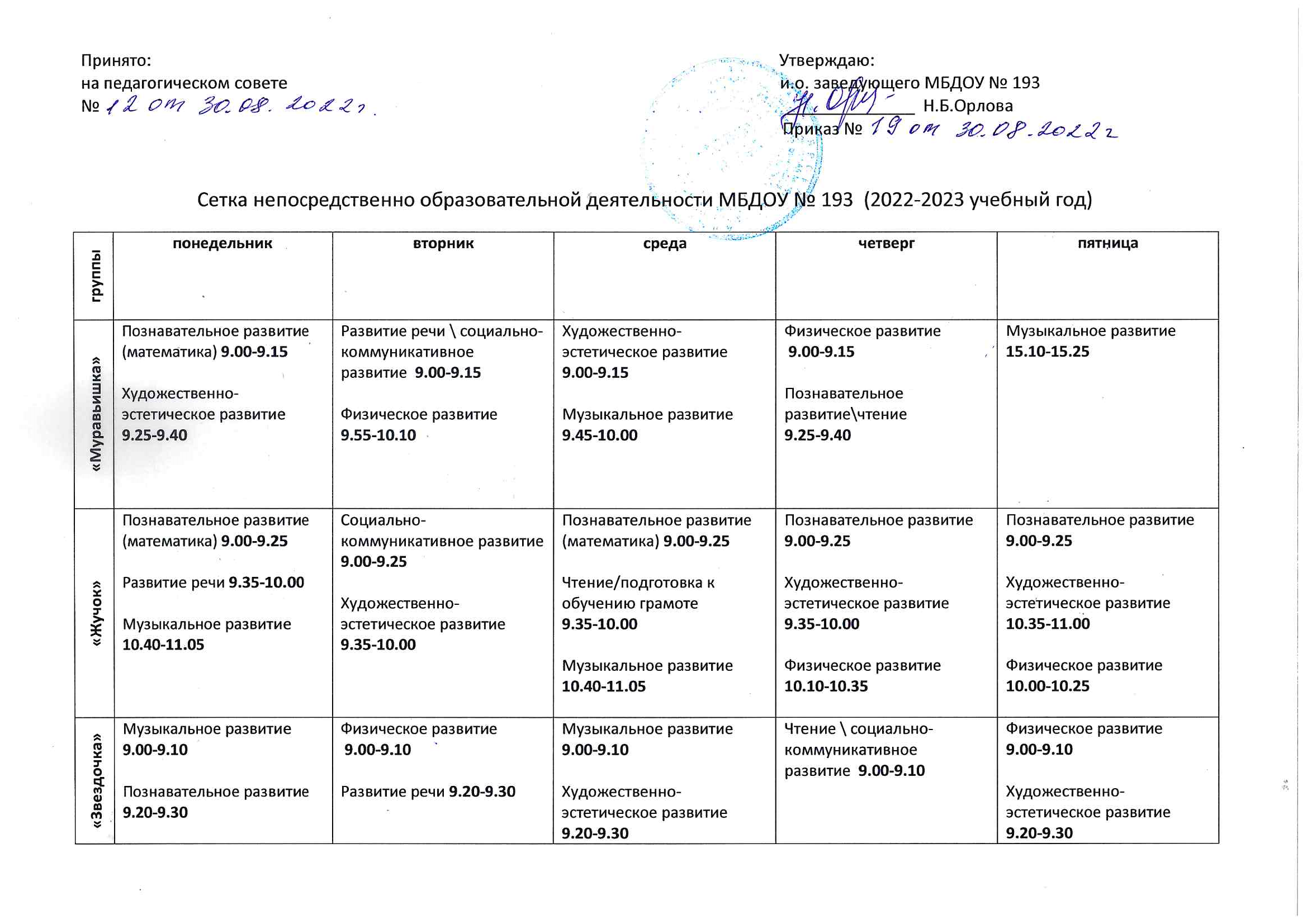  «Зайка»2 младшая группа  Музыкальное развитие 9.15-9.30Развитие речи \ познавательное развитие 10.05-10.20Старшая группаМузыкальное развитие 9.40-10.00Познавательное развитие  10.25-10.452 младшая группа  Физическое развитие   9.15-9.30 Художественно-эстетическое развитие  9.40-9.55Старшая группаПознавательное развитие (математика)9.00-9.20Физическое развитие   10.15-10.352 младшая группа  Познавательное развитие (математика) 9.00-9.15Социально-коммуникативное развитие\чтение9.45-10.00Старшая группаРазвитие речи /подготовка к обучению грамоте 9.20-9.40Художественно-эстетическое развитие  10.05-10.252 младшая группа  Музыкальное развитие 15.35-15.50Старшая группаЧтение \ социально-коммуникативное развитие  9.25-9.45Музыкальное развитие 15.10-15.302 младшая группа Физическое развитие 9.15-9.30 Художественно-эстетическое развитие9.40-9.55Старшая группаХудожественно-эстетическое развитие 9.00-9.20Физическое развитие  9.35-9.55«Солнышко»Познавательное развитие (математика) 9.00-9.15Художественно-эстетическое развитие  9.25-9.40Развитие речи \ социально-коммуникативное развитие  9.00-9.15Физическое развитие 9.35-9.50Музыкальное развитие 9.20-9.35Художественно-эстетическое развитие  9.45-10.00Физическое развитие   9.20-9.35Познавательное развитие\чтение9.45-10.00Музыкальное развитие 15.30-15.45 «Мотылек»Познавательное развитие (математика) 9.00-9.20Музыкальное развитие 10.10-10.30Познавательное развитие9.00-9.20Художественно-эстетическое развитие  9.30-9.50Физическое развитие   10.40-11.00Развитие речи /подготовка к обучению грамоте 9.00-9.20Музыкальное развитие 10.10-10.30Чтение \ социально-коммуникативное развитие  9.00-9.20Физическое развитие   9.40-10.00Художественно-эстетическое развитие  9.00-9.20На прогулке – физическое развитие старшая, подготовительная группа  11.00, 11.20, 11.40На прогулке – физическое развитие младшая группа 10.00 ВНа прогулке – физическое развитие средняя  группа  11.00 В